Shoe Sizing HelpMen to Women Track Spikes Conversion
Women shoes are made smaller than men. Women can wear a man’s size by subtracting 1.5 from their numeric size. For example, if you are a size 8 in women, you would subtract 1.5 from that and try a 6.5 in men sizes. This is the method that works for most people however feet are not universally the same so depending on the shape of your foot you may need a half size bigger or smaller. Shoe Sizing HelpMen to Women Track Spikes Conversion
Women shoes are made smaller than men. Women can wear a man’s size by subtracting 1.5 from their numeric size. For example, if you are a size 8 in women, you would subtract 1.5 from that and try a 6.5 in men sizes. This is the method that works for most people however feet are not universally the same so depending on the shape of your foot you may need a half size bigger or smaller. Apparel Sizing ChartApparel Sizing ChartWarm-up Unisex Jacket Sizes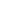 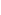 Unisex Warm-up Pant SizesYouth Warm-up Sizes